Полуавтоматический ленточнопильный станок по металлу IRONMAC  CUT-330SAFSA – полуавтоматический тип управления
F – поворотная пильная рама
Конструктивные особенности:Технические характеристикиСтандартная комплектация:Условия оплаты оборудования:Складское оборудование: 100% предоплата.Заказное оборудование: 50% предоплата, 30% по факту готовности оборудования на заводе-изготовителе, 20% по факту поступления оборудования на склад ООО «КАМИ-ГРУПП».Условия отгрузки:Самовывоз со склада Поставщика в РФ.Доставка оплачивается отдельно.Гарантия 1 год. Сервис.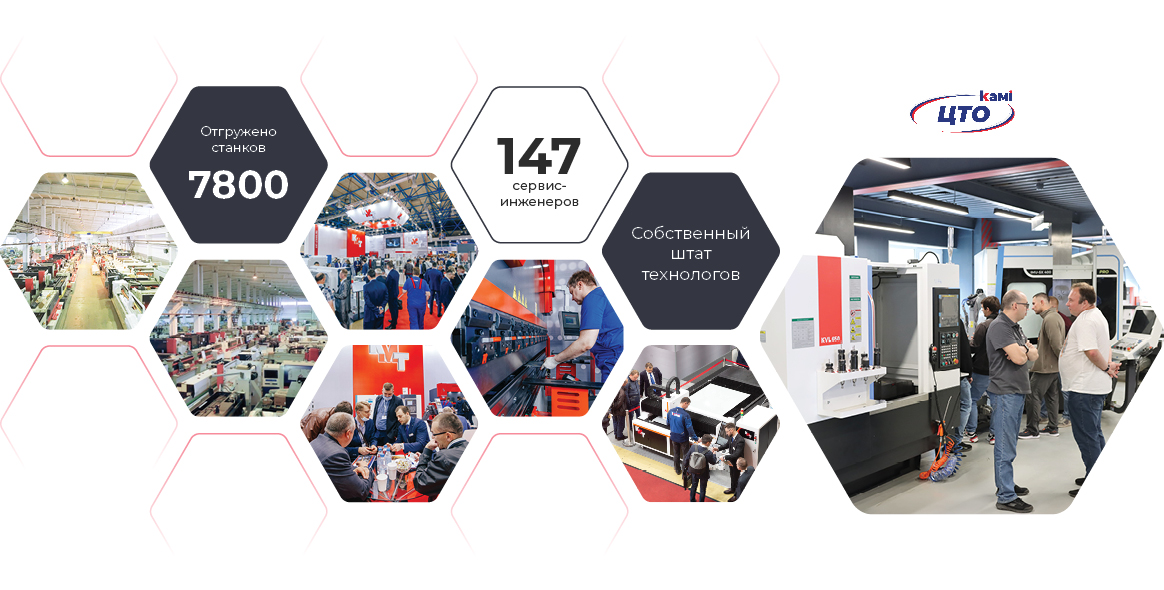 Стоимость оборудования: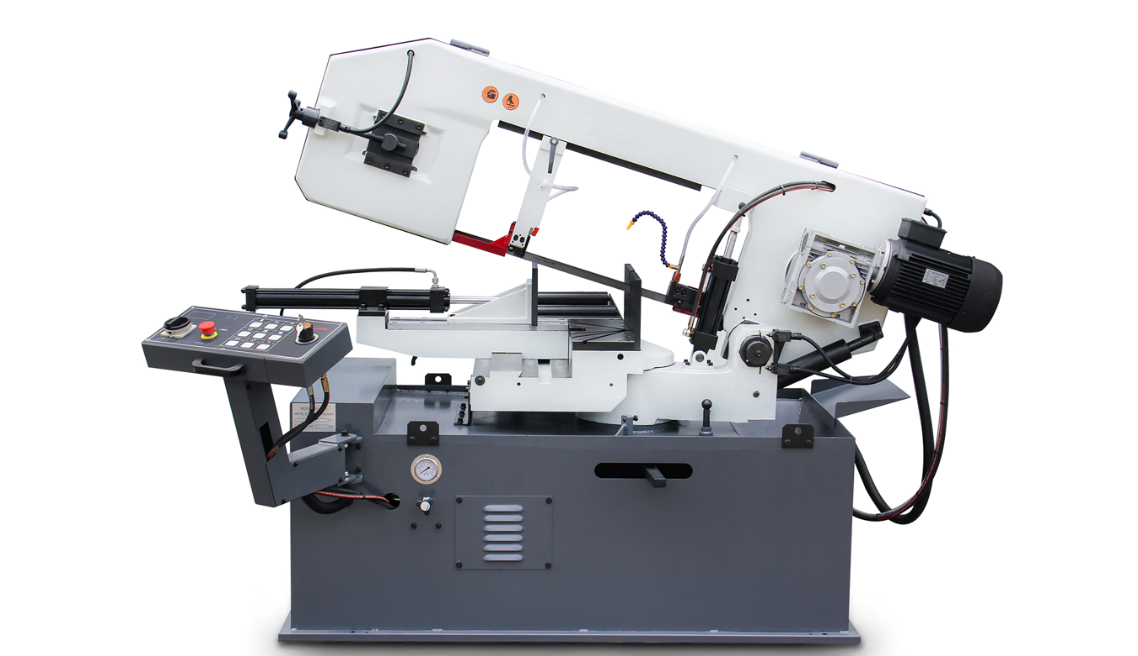 Поворотная пильная рама дает возможность распиливать заготовки под углами: +60° и -45°Станок оснащен полноходовыми гидравлическими тискамиПульт управления вынесен отдельно, для удобства эксплуатацииРедуктор на главном двигателе – самый надежный, «неубиваемый» тип привода на ленточнопильных станках.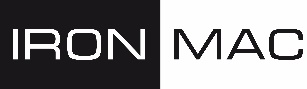 Обзор на станок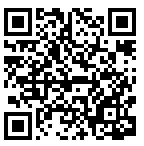 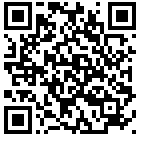 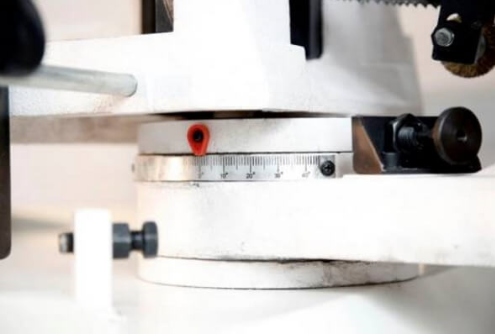 Станок CUT - 330SAF имеет возможность поворота пильной рамы (вправо/влево) на угол +60° -45°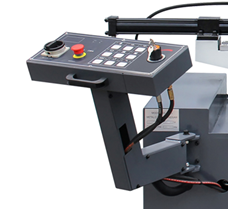 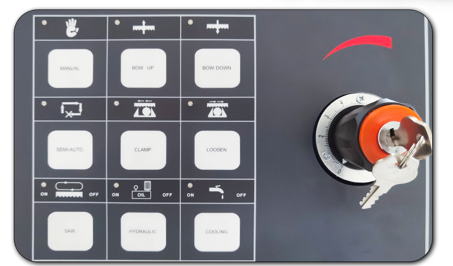 Пульт управления вынесен отдельно, для удобства эксплуатации. 
Пульт управления можно перемещать относительно станка.Кнопочный пульт управления оснащен защитными ключами 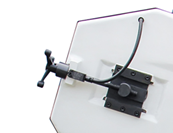 Натяжение полотна осуществляется при помощи специального маховика. Это позволяет контролировать натяжение полотна, тем самым позволяет увеличить срок службы инструмента.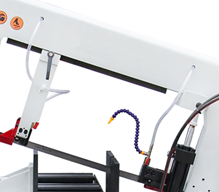 Регулировка ширины распила позволяет исключить «болтание» полотна при распиле заготовок малого диаметра и дает возможность применить более агрессивный режим резания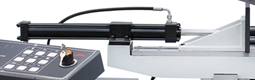 Станок оснащен гидравлическими тисками, который позволяет надежно зафиксировать заготовку и экономят до 30% времени на зажатие заготовок.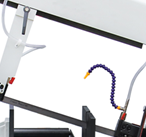 Подача СОЖ осуществляется через направляющие, также есть отдельный подвод непосредственно в зону реза. СОЖ охлаждает заготовку во время резки и вымывает стружку. МодельCUT-330SAFТипПолуавтоматическийКонструкцияМаятниковыйПодача пильной рамыГидравлическаяЗажим заготовкиГидравлическийРаспил круга 90o, мм330Распил прямоугольника 90o, мм460x250Распил круга +45o, мм305Распил прямоугольника +45o, мм305x250Распил круга +60o, мм205Распил прямоугольника +60o, мм205x250Распил круга -45o, мм305Распил прямоугольника -45o, мм305x250Мощность двигателя, кВт1,5/2,2Размер ленточного полотна, мм27×0.9×3960Скорость ленточного полотна, м/мин40/80Вес, кг1060/900Габариты, мм2300x1050x1630 Полотно ленточной пилыРуководство по эксплуатацииЩетка для очистки ленточного полотнаПолноходовые гидравлические тискиНаименование оборудованияЦена с НДС(МС 354086) CUT-330SAF Полуавтоматический ленточнопильный станок65 538 CNY